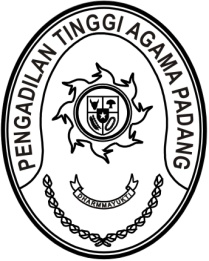 S  U  R  A  T      T  U  G  A  SNomor : W3-A/     /PS.00/1/2022Menimbang 	: 	bahwa dalam rangka persiapan serah terima jabatan Ketua Pengadilan Agama Painan dan Ketua Pengadilan Agama Pulau Punjung perlu dilakukan pemeriksaan/audit; Dasar 	: 	1.	Surat Edaran Mahkamah Agung Nomor 8 Tahun 1996 tentang Pertanggung Jawab Berkas Perkara dan Keuangan Pihak Ketiga dalam Rangka Serah Terima Jabatan Ketua dan Panitera Pengadilan;		2.	Surat Tim Promosi Mutasi Hakim Direktorat Jenderal Badan Peradilan Agama Nomor 278/DJA/KP.04.6/1/2022 tanggal 24 Januari 2022 perihal Hasil Rapat Tim Promosi Mutasi Hakim Mahkamah Agung;		3.	Daftar Isian Pelaksanaan Anggaran Pengadilan Tinggi Agama Padang Nomor SP DIPA-005.01.2.401900/2022 tanggal 
	17 November 2021;MEMBERI TUGASKepada 	: 	1.	Nama	:	Drs.H.Sulem Ahmad, S.H., M.A.			NIP	:	195607291986031002			Pangkat/Gol. Ru	:	Pembina Utama (IV/e)			Jabatan	:	Hakim Tinggi		2.	Nama	:	Drs. Abd. Khalik, S.H., M.H.					NIP	:	196802071996031001			Pangkat/Gol. Ru	:	Pembina Utama Muda (IV/c)			Jabatan	:	Panitera		3.	Nama	:	Rifka Hidayat, S.H.				NIP	:	198503212006041004			Pangkat/Gol. Ru.	:	Penata (III/c)			Jabatan	:	Kepala Subbagian Kepegawaian dan Teknologi Informasi		4.	Nama	:	Aye Hadiya			Jabatan	:	PPNPNUntuk 	: 	Pertama	:	melaksanakan pemeriksaan/audit terhadap Ketua Pengadilan Agama Painan yang dipromosikan dalam jabatan Wakil Ketua Mahkamah Syariah Bireuen dan Ketua Pengadilan Agama Pulau Punjung yang dipromosikan dalam jabatan Ketua Pengadilan Agama Painan pada tanggal 26 - 28 Januari 2022;Kedua	:	Segala biaya yang timbul untuk pelaksanaan tugas ini dibebankan pada DIPA Pengadilan Tinggi Agama Padang Tahun Anggaran 2022;25 Januari 2022Ketua,Zein AhsanTembusan:1.Ketua Pengadilan Agama Painan2.Ketua Pengadilan Agama Pulau Punjung